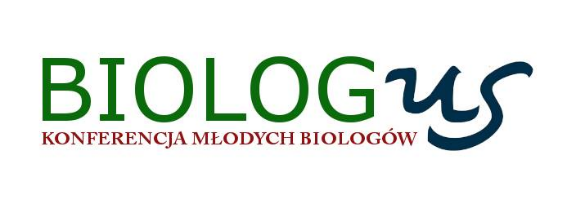 „Innowacje w naukach biologicznych”27-28 kwietnia 2017Szczecin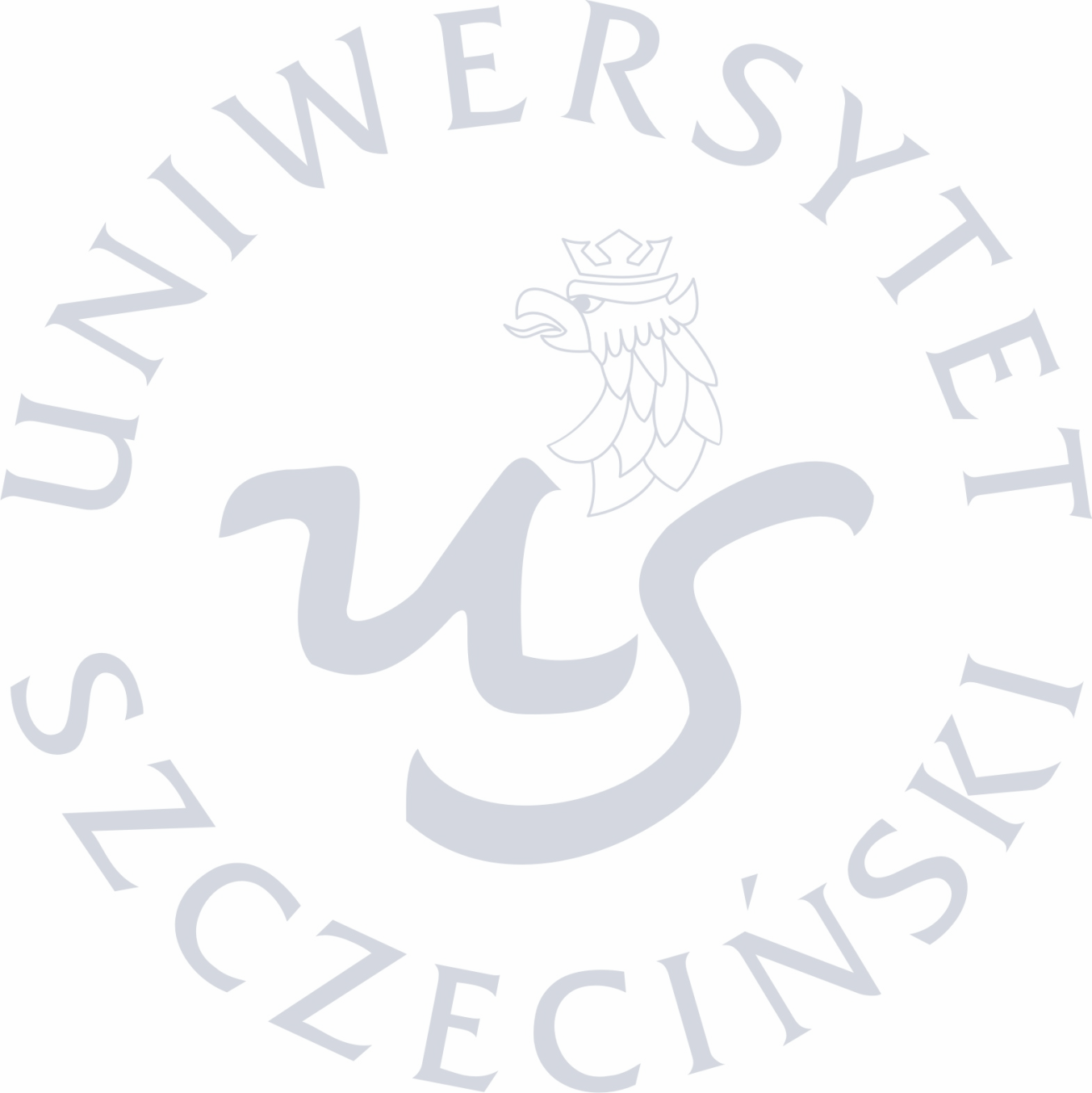 Formularz zgłoszeniowy:Imię i nazwisko……………………………………………………………………………Instytucja………………………………………………………………………………….…………………………………………………………………………………………….e-mail: …………………………………………………………………………………………….Temat wystąpienia …………………………………………………………………………………………….Zaprezentuję: referat / poster (niepotrzebne skreślić)* Dane do faktury:…………………………………………………..…………………………………………………..…………………………………………………..Adres do korespondencji:…………………………………………………..…………………………………………………..…………………………………………………..*Organizatorzy rezerwują sobie prawo wyboru referatów